Информация о рассчитываемой за календарный год среднемесячной заработной плате
руководителей, их заместителей и главных бухгалтеров федеральных государственных
учреждений и федеральных государственных унитарных предприятий, подведомственных
Министерству просвещения Российской ФедерацииДолжностное лицо, ответственное запредоставление информации		начальник ПФО	Старикова О.Н.(должность)	(Ф.И.О.)207-43-40	rectorat@sgspu.ru(дата составления документа)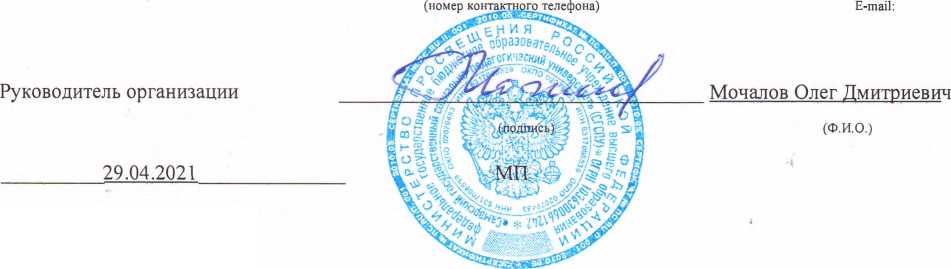 Отчетный год2020Полное наименование организациифедеральное государственное бюджетное образовательное учреждение высшего образования «Самарский государственный социально-педагогический университет»Среднемесячная заработная плата работников (без учета заработной платы руководителя, заместителей руководителя, главного бухгалтера), руб.46 612,03№п/пНаименование должностиФамилия, Имя, ОтчествоСреднемесячная заработная плата, РУб-1.РекторМочалов Олег Дмитриевич221 761,752.Проректор по учебнометодической работе и качеству образованияКислова Наталья Николаевна180 731,663.Проректор по научно- исследовательской работеРепинецкий Александр Иванович186 332,034.Проректор по дополнительному образованию,профориентационной работе и связям с общественностьюЩелков Алексей Борисович231 077,505.Проректор по административно- хозяйственной работеЭленберг Николай Викторович127 566,086.Проректор поинфраструктурному развитиюМилеев Александр Владиленович153 363,747.Главный бухгалтерПостернак Ольга Алексеевна157 076,20